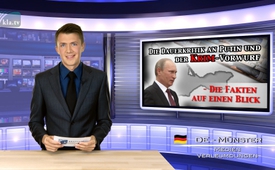 Продолжительная критика Путина и обвинения по поводу Крыма – краткий обзор фактов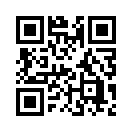 Западные, конформистские основные СМИ не упускают возможность критиковать президента России Владимира Путина самыми жёсткими словами. Хотя опросы показывают, что популярность Путина в России настолько высока, как никогда — что признало даже швейцарское радио и телевидение, сокращённо SRF, его беспрестанно обвиняют в "злоупотреблении властью".Западные, конформистские основные СМИ не упускают возможность критиковать президента России Владимира Путина самыми жёсткими словами. Хотя опросы показывают, что популярность Путина в России настолько высока, как никогда — что признало даже швейцарское радио и телевидение, сокращённо SRF, 6 октября 2015 года, его беспрестанно обвиняют в &quot;злоупотреблении властью&quot;. При этом никогда не обходится без одного обвинения и его подогревают постоянно: Россия аннексировала, то есть противозаконно завладела Крымом, и, таким образом положила начало войне в Украине. Так, например, утверждал немецкий историк по восточной Европе Карл Шлёгель 2 октября на швейцарском радио SRF.
В нескольких передачах Klagemauer.TV показывало противоположные мнения, которые опровергают это утверждение. Из-за своей актуальности в этой передаче мы хотели бы коротко повторить самые главные опровержения: 

1. К обвинению, что аннексией Крыма Россия начала войну в Украине: военный конфликт в восточной Украине разразился вскоре после революции в Киеве в феврале 2014 года. После свержения президента Виктора Януковича 22 февраля 2014 года новое правительство отправило войска против восточных регионов Донецка и Луганска, которые не признали националистически обусловленную смену власти и провозгласили себя независимыми народными республиками. По мнениям разных историков за правительственным переворотом стоят США: Виктория Нуланд, заместитель госсекретаря США, в прослушанном телефонном разговоре невольно засвидетельствовала, что США вложили пять миллиардов долларов, чтобы привести новое правительство в Украине к власти.
Тем не менее, свержение Януковича было явно антиконституционным переворотом, поскольку в соответствии со статьей 108 Конституции Украины отстранение от должности позволено только в случае отставки, смерти, по состоянию здоровья или импичмента. Однако, три четверти голосов в парламенте - что было бы необходимо для импичмента - не были собраны, несмотря на недопустимый законом метод голосования.  
Cледовательно, противоречащий конституции правительственный путч должен рассматриваться как причина войны в Восточной Украине. Точный ход кризиса Украины вместе с опровержениями вы можете посмотреть в передаче от 7 сентября 2014 года – Испытание СМИ.

2. К обвинению, что Россия аннексировала Крым: 
Профессор доктор юридических наук Карл Альбрехт Шахтшнайдер подытожил свои обширные исследования – имеем ли мы дело с незаконной аннексией или с законным присоединением Крыма - следующим образом: &quot;Самоопределение граждан Крыма не может быть отменено международными соглашениями или Конституцией Украины. Крым как автономная республика имеет полное право идти своим собственным путем и отделиться от Украины. Помощь России в процессе интеграции Крыма была соразмерной и не является нарушением международного права.
- Устав Организации Объединенных Наций - Глава 1, статья 1, пункт 2 — говорит относительно международной безопасности, что необходимо, я цитирую: &quot;развивать дружественные отношения между нациями на основе уважения принципа равноправия и самоопределения народов&quot;. Конец цитаты. Этим правом на самоопределение – кстати народов, а не государств – граждане Крыма воспользовались во время мирного референдума 16 марта 2014 года. 96% населения проголосовало в пользу присоединения к Российской Федерации. Москва приняла заявление на присоединение, которое, по словам эксперта международного права профессора, доктора юридических наук Райнхарда Меркеля не противоречит международному праву, и несколько лет назад было принято, например, относительно Косово во всем мире. Поэтому сецессия Крыма от Украины произошла не вопреки международному праву, но в лучшем случае вопреки Конституции Украины. При этом остаётся открытым вопрос, в какой степени можно говорить о законной конституции после свержения правительства в Киеве неконституционным путём.
Согласно так называемому „Хельсинскому заключительному акту“ границы должны соблюдаться так, как они существовали после Второй мировой войны в 1945 году. Тем не менее, Крым был подарен Украине лишь в 1954 году по решению советского экс-главы государства Никиты Хрущёва, крымское население при этом не спросили. Последний глава Советского Союза, Михаил Горбачев, сказал относительно этого следующее, я цитирую: „Теперь люди в Крыму решили исправить эту ошибку“. „Хельсинский заключительный акт“ был подписан 1 августа 1975 года 35 главами государств и правительств государств-участников &quot;Организации по безопасности и сотрудничеству в Европе&quot; – коротко ОБСЕ.
Аннексия означает насильственное и незаконное присвоение чужой территории. В связи с этим, Россию, конечно, нельзя критиковать: насильственное присвоение чужой территории не было установлено. Согласно пресс-секретарю полиции, отделение Крыма унесло жизни двух человек, одного члена из сил самообороны и украинского солдата. Они были убиты неизвестным снайпером.
Конгрессмен США Алан Грэйсон уже 25 марта 2014 года осудил необоснованные обвинения в адрес Путина. Российские вооруженные силы, законно дислоцированные в Крыму согласно договору аренды с Украиной с 2010 года, в процессе размежевания Крыма взяли на себя роль миротворческих сил. Грэйсон сказал, я цитирую: &quot;Русские помогали тем, что разоружили местную украинскую армию и военно-морской флот. Это всё, что они делали. Они сделали это практически бескровно. Они сделали это, чтобы украинская армия и флот не могли вмешаться в проведение референдума. В этом и была суть дела. Почему мы делаем так, как будто все было по-другому? Почему мы говорим о неприкрытой агрессии, о краже Крыма, почему мы говорим о тирании или о новом Советском Союзе, о бесцеремонных действиях или о дерзкой узурпации власти, о тираническом медведе Путине, или о второй холодной войне? &quot;

Это то, что касается наиболее важных фактов и опровержений обвинений в адрес России, что она аннексировала Крым. Соответствуют ли эти, повторяемые как мантра обвинения, хоть отдаленно истине — судите сами.от dd.Источники:www.srf.ch/sendungen/dok/macht-und-machtmissbrauch-wie-putin-russland-beherrscht

www.srf.ch/sendungen/tagesgespraech/osteuropa-historiker-karl-schloegel

www.russland.ru/schwere-verletzungen-der-schlussakte-von-helsinki-1975-durch-die-ukrainische-regierung/

https://de.wikipedia.org/wiki/Krim#Abspaltung_von_der_Sowjetunion

http://www.wissensmanufaktur.net/krim-zeitfragen

https://de.wikipedia.org/wiki/Krimkrise#V.C3.B6lkerrechtliche_Bewertung_der_politischen_EntwicklungМожет быть вас тоже интересует:#Krym - Крым - www.kla.tv/Krym

#Rossija - www.kla.tv/RossijaKla.TV – Другие новости ... свободные – независимые – без цензуры ...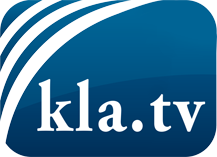 О чем СМИ не должны молчать ...Мало слышанное от народа, для народа...регулярные новости на www.kla.tv/ruОставайтесь с нами!Бесплатную рассылку новостей по электронной почте
Вы можете получить по ссылке www.kla.tv/abo-ruИнструкция по безопасности:Несогласные голоса, к сожалению, все снова подвергаются цензуре и подавлению. До тех пор, пока мы не будем сообщать в соответствии с интересами и идеологией системной прессы, мы всегда должны ожидать, что будут искать предлоги, чтобы заблокировать или навредить Kla.TV.Поэтому объединитесь сегодня в сеть независимо от интернета!
Нажмите здесь: www.kla.tv/vernetzung&lang=ruЛицензия:    Creative Commons License с указанием названия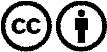 Распространение и переработка желательно с указанием названия! При этом материал не может быть представлен вне контекста. Учреждения, финансируемые за счет государственных средств, не могут пользоваться ими без консультации. Нарушения могут преследоваться по закону.